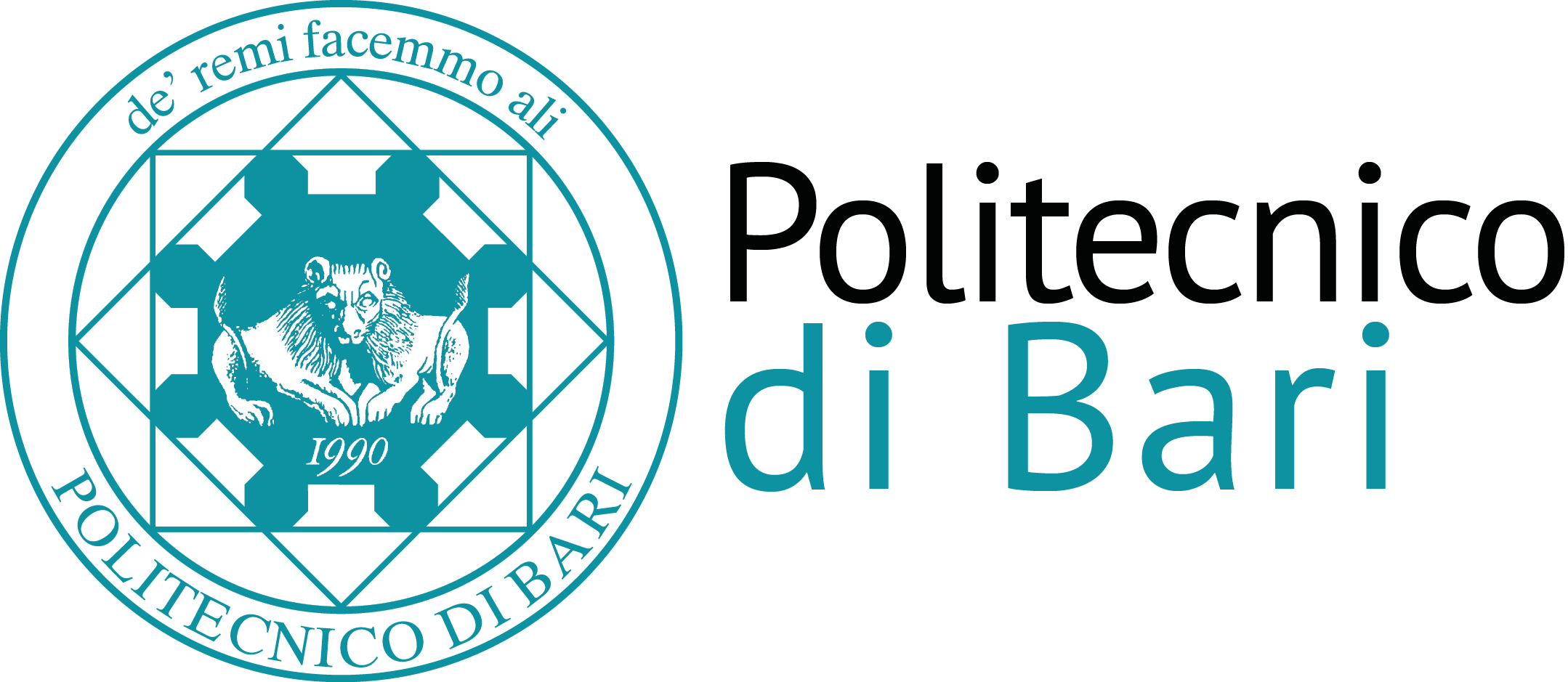 Scuola di Dottorato del Politecnico di BariPh.D. SchoolGreen products and processesCFU: 3 (24 ore) SSD ING-IND 35, Ingegneria economico gestionaleTopicTeaching methodHoursEcosystem and Economic system: environmental input-output analysis as a tool to measure flows between the two systems.Lecture4Ecosystem and Economic system: environmental input-output analysis as a tool to measure flows between the two systems.Numerical applications (MS Excel)4Sustainable development, sustainability reporting, and stakeholder theory.Lecture4Multi-Attribute Group Decision Making (MAGDM) techniques as support for sustainability reporting.Lecture and numerical applications4Materiality analysis for a business through MAGDM techniques.Business case.4Life Cicle Assesment.Lecture + Business case (SimaPro or other LCA SW)4